INSTITUCION EDUCATIVA JUAN MARIA CESPEDESASIGNATURA:	Ciencias Políticas		FECHA: ____________GRADO: 10							NOMBRE: ___________________________________________Propósito: Identificar y reconocer cómo está organizado políticamente el mundo y, específicamente, Colombia.ORGANIZACIÓN DEL PODER POLÍTICOLa política surgió ante la necesidad de organizar y gobernar grandes grupos humanos. Ese gobierno de las sociedades y de las naciones ha evolucionado al ritmo de los intereses y deseos de la humanidad, de manera que el poder político en el mundo ha organizado de diferentes maneras.Monarquía absoluta: en este sistema de gobierno las funciones del Estado eran desempeñadas por una sola persona (el monarca); en consecuencia, las leyes y las normas jurídicas de la sociedad se reducían a hacer cumplir la voluntad del gobernante.República democrática: esta forma de Estado surgió a partir de la Revolución Francesa; sus fundamentos son la elección popular y la separación entre las ramas del poder público (ejecutivo, legislativo y judicial). Así las cosas, se han dado diversos tipos de repúblicas democráticas, según sea el predominio que tenga una rama del poder sobre las otras. Por ejemplo, cuando tiene predominio del ejecutivo, se habla de democracia presidencialista; si el predominio es la rama legislativa, se habla de democracia parlamentaria. En los casos en que la república se haya organizado a partir de una revolución social, se habla de república popular o socialista.República teocrática: es una forma de gobierno en donde el Estado ejerce el poder político en nombre de una confesión religiosa o una causa teológica; como ocurre en algunos países árabes.Dictaduras: son formas de gobierno en las cuales se invalida el poder legislativo del parlamento y se aplica la justicia violentando las normas y procedimientos del derecho.En el Estado colombiano, por ejemplo, la organización política se fundamenta en la división del poder en tres ramas:Rama legislativa: está representada por el Congreso de la República, el cual tiene la responsabilidad de hacer, reformar y establecer las leyes. El Congreso es Bicameral, es decir, se divide en dos cámaras u órganos legislativos que son:El Senado de la República: integrado por cien miembros elegidos popularmente en todo el territorio nacional, y por dos curules, o puestos adicionales, para los delegados de las comunidades indígenas. Los miembros del Congreso reciben el nombre de congresistas o parlamentarios.La Cámara de Representantes: está integrado por dos representantes de cada departamento y del Distrito Capital de Bogotá y uno más por cada 250 mil habitantes o fracción mayor a 150 mil. Estos son elegidos popularmente.Rama ejecutiva: su función es la de velar porque se cumplan las leyes, recaudar los impuestos, planificar el debido uso de los dineros públicos, organizar los servicios y garantizar el orden público. El jefe de la rama ejecutiva es el Presidente de la República elegido popularmente para un periodo de cuatro años, por una cantidad de votos superior a la mitad más uno del número de votantes que participan en la elección.Rama judicial: su función es impartir justicia aplicando correctamente la ley en todos los estamentos de la sociedad (jueces y magistrados) y se subdivide en cinco instancias: la Corte Suprema de Justicia, el Consejo de Estado, la Corte Constitucional, la Fiscalía General de la Nación y el Consejo Superior de la Judicatura.La Corte Suprema de Justicia: Es el máximo tribunal de justicia ordinaria.El Consejo de Estado: Es el máximo tribunal de lo contencioso-administrativo.La Corte Constitucional: Es la encargada de guardar la integridad y la supremacía de la Constitución.La Fiscalía General de la Nación: Está conformada por el fiscal general y por los fiscales delegados.El Consejo Superior de la Judicatura: administra la carrera judicial e imparte justicia entre los funcionarios de la rama judicial.1. De acuerdo a lo identificado en la teoría, ¿Colombia que tipo de Estado es?________________________________________________________________________________________________________________________________________________________________________________________________________________________________________________2. Realiza un esquema, de acuerdo a la teoría, sobre la organización del poder político en Colombia.3. ¿Quién conforma la fuerza pública en Colombia? Consulta en los artículos 216 a 218 de la Constitución Nacional.________________________________________________________________________________________________________________________________________________________________________________________________________________________________________________________________________________________________________________________________________________________________________________________________________________________________________________________________________________________________4. Completa las atribuciones del Congreso de la República (art. 173 y 178 C.P.), el Presidente (art. 235 C.P.) y la Corte Suprema de Justicia (at. 189 C.P.) en el siguiente cuadro:5. Colorea el escudo de Colombia.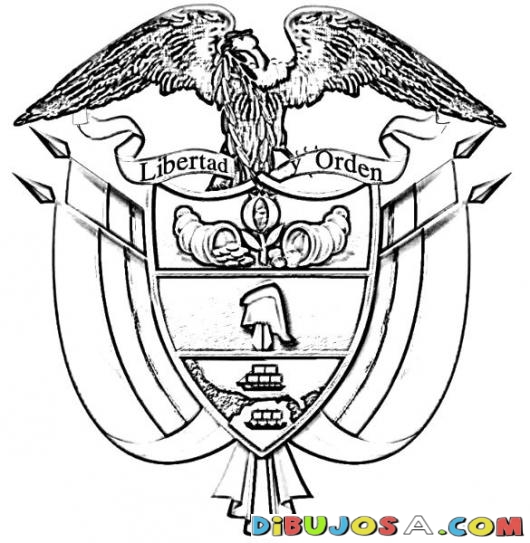 Atribuciones especialesAtribuciones especialesAtribuciones especialesAtribuciones especialesCongresoCongresoPresidenteCorte Suprema de JusticiaSenadoCámaraPresidenteCorte Suprema de Justicia1.2.3.1.2.3.1.2.3.1.2.3.